実技実習等受講申請書老年薬学認定薬剤師制度施行細則 第19条及び第20条に基づき、受講済み実技実習項目を報告します。4年度以内（申請年度を除く）に受講したものが申請に有効です。 ※3項目は全て異なるコードである必要があります。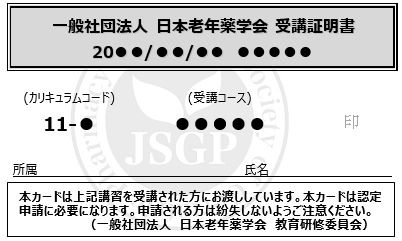 〇本学会が発行した受講証明書を下記に貼付してください。〇老年薬学総合研修会の受講証明書を用いて申請する場合は、上記の「本会発行受講証明書」の欄に記入してください。氏名：生年月日：西暦　　　　　年　　　月　　　日ご所属： 会員番号：内容項目数（記入してください）コード（記入してください）本会発行受講証明書項目出席証明書項目実務従事証明書項目合計3項目（記入例）　11-A、11-O2